УтверждаюЗаведующий МКДОУ«Детский сад №13 г.Беслана»_____________ Г.В. Дудиева«____ » __________2018 г.Анализ деятельности муниципального казенного дошкольногообразовательного учреждения«Детский сад № 13 г. Беслана»2017-2018 учебный год
БЕСЛАН 2018г.Характеристика учрежденияНаименование учреждения: Муниципальное казенное дошкольное образовательное учреждение «Детский сад № 13 г.Беслана», Правобережного района, РСО – Алания.Учредитель:Администрация местного самоуправления Правобережного района Республики Северная Осетия-Алания.Фактический и юридический адрес: 36302, РСО - Алания, Правобережный район, г.Беслан, ул.  Первомайская, 163Телефон: 8 (86737) 3-13-85Сайт:mkdou.13@yandex.ruМКДОУ «Детский сад №13 г. Беслана» функционирует на основе Устава, зарегистрированного приказом Управления образования № 517 от 25 ноября 2011 г.Лицензия на право ведения образовательной деятельности № 573 от 21сентября 2015 г.Режим работы: пятидневный 12-ти часовой с 7.00 до 19.00.Заведующая дошкольным учреждением Дудиева Галина Владимировна. На педагогической работе – 36 лет, в должности заведующего — 6 лет, образование высшее.Списочный состав контингента детей в МДОУ составляет 85 детей.  МКДОУ обеспечивает развитие детей в возрасте от 2 лет до 7 лет. Количество возрастных групп – 3, из них (на конец учебного года):  1 группа — первая младшая группа (возраст 2-3 года) – 29 детей;2 группа — вторая младшая/средняя группа (возраст 3,5- 5 лет) – 29 детей;3 группа –старшая/подготовительная группа (возраст 5-7 лет) – 27 детей.Приём детей осуществляется на основании медицинского заключения, заявления и документов, удостоверяющих личность одного из родителей (законных представителей). Взаимоотношения между МКДОУ и родителями (законными представителями) регулируются договором.Материально-техническая базаВажным фактором, благоприятно влияющим на качество образования и методов воспитания, является состояние материально-технической базы.Создание материально-технических условий ДОУ проходит с учётом действующих СанПиН. Работа по материально-техническому обеспечению планируется в годовом плане.МКДОУ «Детский сад №13 г. Беслана» размещён в 1-этажном здании, построенном в 1957 г.В ДОУ функционирует 3 группы. В группах есть свое спальное, игровое, раздевальное, умывальное и туалетное помещение.  За каждой группой закреплен участок с теневыми навесами (верандами) и качелями.В детском саду так же имеется:музыкально спортивный зал;кабинет заведующего;методический кабинет;кабинет завхоза;медицинский кабинет;прачечная;пищеблок;кладовая для овощей.Оборудование используется рационально, ведётся учёт материальных ценностей, приказом по МКДОУ назначены ответственные лица за сохранность имущества. Вопросы по материально-техническому обеспечению рассматриваются на рабочих совещаниях.Кадровое обеспечение.Основными участниками и исполнителями является педагогический коллектив из 8 педагогов, которые объединены едиными целями и задачами. Работоспособные, профессиональные, сплоченные, творческие, имеют благоприятный психологический климат.По образованию:Старший воспитатель: - 1Воспитатели: -6Высшее образование: - 4Обучаются в СОГПИ: - 2Специалисты:Воспитатель осетинского языка: - 1Музыкальный руководитель: - 1По квалификационным категориям:- высшая категория – 1;- первая категория – 3;- соответствие – 4.4. Структура образовательного процесса в ДОУОбразовательный процесс в детском саду в 2017-2018 учебном году осуществлялся в условиях внедрения федерального государственного образовательного стандарта дошкольного образования и в соответствии с требованиями общеобразовательной программы ДОУ, разработанной с учетом примерной общеобразовательной Программы «От рождения до школы» (под редакцией Н.Е. Вераксы, Т.С. Комаровой, М.А. Васильевой).В соответствии с требованиями ФГОС ДО в образовательный процессДОУ включены блоки:- совместная партнерская деятельность взрослого с детьми;- свободная самостоятельная деятельность детей;- взаимодействие с семьями воспитанников.Совместная деятельность взрослого и детей осуществляется как в виденепосредственно образовательной деятельности, так и в видеобразовательной деятельности, осуществляемой в ходе режимных моментов.Непосредственно образовательная деятельность реализуется черезорганизацию различных видов детской деятельности (игровой, двигательной,познавательно-исследовательской, коммуникативной, продуктивной,музыкально-художественной, трудовой, а также чтения художественнойлитературы) или их интеграцию с использованием разнообразных форм иметодов работы, выбор которых осуществляется педагогами самостоятельнов зависимости от контингента детей, уровня освоения Программы ирешения конкретных образовательных задач.1. Игровая деятельность, являясь основным видом детскойдеятельности, организуется при проведении режимных моментов,совместной деятельности взрослого и ребенка, самостоятельнойдеятельности детей.2. Двигательная деятельность организуется при проведениифизкультурных занятий, режимных моментов совместной деятельностивзрослого и ребенка.3. Коммуникативная деятельность осуществляется в течение всеговремени пребывания ребенка в детском саду; способствует овладениюребенком конструктивными способами и средствами взаимодействия сокружающими людьми – развитию общения со взрослыми и сверстниками,развитию всех компонентов устной речи.4. Трудовая деятельность организуется с целью формирования у детейположительного отношения к труду, через ознакомление детей с трудомвзрослых и непосредственного участия детей в посильной трудовойдеятельности в детском саду и дома. Основными задачами при организациитруда являются воспитание у детей потребности трудиться, участвовать всовместной трудовой деятельности, стремления быть полезным окружающимлюдям, радоваться результатам коллективного труда; формирование у детейпервичных представлений о труде взрослых, его роли в обществе и жизникаждого человека. Данный вид деятельности включает такие направленияработы с детьми как самообслуживание, хозяйственно-бытовой труд, труд вприроде, ручной труд. Все оборудование и атрибуты для реализации этихнаправлений присутствуют.5. Познавательно-исследовательская деятельность организуется сцелью развития у детей познавательных интересов, их интеллектуальногоразвития. Основная задача данного вида деятельности – формированиецелостной картины мира, расширение кругозора детей. Во всех группахдетского сада оборудованы уголки для проведения детскогоэкспериментирования.6. Продуктивная деятельность направлена на формирование у детейинтереса к эстетической стороне окружающей действительности,удовлетворение их потребности в самовыражении. Данный вид деятельностиреализуется через рисование, лепку, аппликацию.7. Музыкально-художественная деятельность организуется с детьмиежедневно, в определенное время и направлена на развитие у детеймузыкальности, способности эмоционально воспринимать музыку. Данныйвид деятельности включает такие направления работы, как слушание, пение,песенное творчество, музыкально-ритмические движения, танцевально-игровое творчество, игра на музыкальных инструментах.8. Чтение детям художественной литературы направлено наформирование у них интереса и потребности в чтении (восприятии) книгчерез решение следующих задач: формирование целостной картины мира,развитие литературной речи, приобщение к словесному искусству, в томчисле развитие художественного восприятия и эстетического вкуса. Детиучатся быть слушателями, бережно обращаться с книгами.Организационной основой реализации Программы является план тематических недель. Определены темообразующие факторы:- реальные события, происходящие в окружающем мире и вызывающиеинтерес детей (яркие природные явления и общественные события,праздники.)- воображаемые события, описываемые в художественномпроизведении, которое воспитатель читает детям;- события, специально «смоделированные» воспитателем (исходя изразвивающих задач): внесение в группу предметов, ранее неизвестныхдетям, с необычным эффектом или назначением, вызывающих неподдельныйинтерес и исследовательскую активность (Что это такое? Что с этим делать?Как это действует?);- события, происходящие в жизни возрастной группы.Регулярно проводимые проверки календарных планов воспитателей,посещения занятий и отдельных режимных моментов, проверки знанийдетей через беседы, диагностику, просмотры детских работ показали, что всеэти факторы, используются воспитателями для гибкого проектированияцелостного образовательного процесса.Педагоги ДОУ применяют современные педагогические технологии(здоровьесберегающие технологии, проектно-исследовательскаядеятельность, игровые технологии, экологические технологии(экспериментирование)). Они широко представлены во всех направленияхдеятельности ДОУ. Выводы:Анализ выполнения годового плана показал: - Выбор методов, способов, средств и форм организацииобразовательной деятельности соответствует технологиям, применяемым вДОУ.- Регулярные проверки календарных планов воспитателей, посещениязанятий и отдельных режимных моментов, проверки знаний детей черезбеседы, диагностику, просмотры детских работ позволяют считать что,программный материал усвоен детьми всех возрастов на допустимом уровне.Анализ методической работыМетодическая работа, осуществляемая в течение учебного года,органично соединялась с повседневной практикой педагогов. Одной изглавных задач в деятельности методической службы стало оказаниереальной, действенной помощи всем членам коллектива.Формы методической работы:Традиционные:- тематические педсоветы;- повышение квалификации;- работа педагогов над темами самообразования;- участие в конкурсах;Инновационные:- проектная деятельность.В 2017-2018 учебном году педагогическая работа дошкольного учреждения была направлена на решение следующих годовых задач:Продолжать совершенствовать работу по сохранению психофизического здоровья ребенка через использование инновационных подходов и методов работы в условиях реализации ФГОС.Продолжать создание обогащенной предметно – пространственной среды для развития связной речи детей, социальных и психофизических качеств дошкольников в различных видах деятельности.Продолжать внедрять в работу ДОУ новые формы сотрудничества педагогов с родителями, осуществлять разностороннее развитие дошкольника в триаде: семья-педагог-ребенок.Высшей формой методической работы является Педагогический совет.Для решения годовых задач были намечены и проведены четырепедагогических совета:первый установочный: отчетно-информационный, посвященныйотчетности о проведении работы в дошкольном учреждении в летне-оздоровительный период и готовности к новому учебному году;второй – «Сохранение психофизического здоровья ребенка через использование инновационных подходов и методов работы в условиях введения ФГОС»;третий – «Формирование связной речи у дошкольников через различные формы деятельности»;четвертый – «Анализ качества образования в дошкольном учреждении за год».На каждом педагогическом совете были приняты решения квыполнению намеченных задач.Следующей формой повышения профессионального уровня педагоговявляются консультации и семинары. Нужно отметить, что в этом учебномгоду расширился круг тематики консультаций, особенно воспитателейинтересовал вопрос написание планирования образовательной деятельности, проектно-исследовательская деятельность, создание Лэпбуков.В 2017-2018 учебном году было проведено два семинара внутри дошкольного учреждения: Семинар – практикум «Охрана и укрепление здоровья детей»,  Семинар «Развитие всех компонентов устной речи детей», и один семинар «Лэпбук — форма работы по развитию речи детей» был проведен на районном уровне.Консультации:«Инновационные подходы к планированию образовательной деятельности»;«Использование современных педагогических технологий в условиях ДОУ – залог успешной реализации ФГОС»;«Обеспечение физической и психической безопасности дошкольников в детском саду»;«Воспитание у ребенка потребности быт здоровым»;«Развитие коммуникативных качеств у дошкольников в игровой деятельности».Были проведены открытые просмотры занятий и мастер классы от более опытных педагогов. В октябре было проведено районное методическое объединение «Путешествие по сказкам» во 2 младшей группе, которое подготовила и провела воспитатель 1 категории Матвиенко Ольга Анатольевна.  Такая форма позволяет всем увидеть, как работают коллеги, использовать их позитивный опыт, осознать свои недочеты. Кроме того, педагоги учатся анализировать особенности учебно-воспитательного процесса в целом, а также занятий или досуговой деятельности в группе, что позволяет самим педагогам, включаться в процесс управления качеством образования.При просмотре педагогического процесса мы увидели интересную и методически грамотную, с использованием инновационных технологий, деятельность воспитателей: Надгериевой З.Т. и Матвиенко О.А.Сегодня необходимы новые подходы к организации методической просветительской работы в ДОУ. Прежде всего, создаем условия для повышения активности и инициативы воспитателей, для пробуждения и поощрения их творческих поисков. Для выявления проблем, в работе воспитателей и специалистов, и своевременной коррекции воспитательно-образовательной работы в ДОУ методической службой использовались разные виды контроля:оперативный, плановый, тематический контроль. Для каждого вида контроля старшим воспитателем собиралась и анализировалась разнообразная информация, по результатам контроля составлялась справка, вырабатывались рекомендации, определялись пути исправления недостатков; исполнение рекомендаций проверялось. В детском саду идет постоянный поиск путей работы методической службы в инновационном режиме, поэтому педагогами накоплено определенный положительный опыт по различным вопросам воспитания дошкольников, работе с родителями в инновационном режиме.Вывод: Качественный и количественный состав в детском саду соответствует требованиям осуществления воспитательно-образовательного процесса, для успешного осуществления образовательной деятельности по всем образовательным областям. Результатом осуществления воспитательно – образовательного процесса явилась качественная подготовка детей к обучению в школе.Сохранение и укрепление психического и физического здоровья воспитанниковПроблема здоровья воспитанников - это приоритетное направление каждого дошкольного учреждения, стратегическая цель которого -воспитание и развитие свободной жизнелюбивой личности, обогащенной знаниями о природе и человеке, готовой к созидательной творческой деятельности и нравственному поведению. Анализируя работу по образовательной области «Физическое развитие» следует отметить, что работа ведется во всех возрастных группах. Кроме занятий по физическому воспитанию, ежедневно проводятся утренняя гимнастика (в холодный период – в зале и группах, в теплый – на улице); после дневного сна проводится постепенное пробуждение с рядом закаливающих процедур. Для того чтобы обеспечить воспитание здорового ребенка, необходимо комплексное использование всех средств физического воспитания. Это: физические упражнения, обеспечивающие оптимальный двигательный режим, закаливающие мероприятия, рациональный режим дня, полноценное питание, гигиена одежды и помещения, психологический комфорт.Правильно организованная и подготовленная прогулка является значительным фактором профилактики простудных заболеваний изакаливания детей. Наблюдение прогулок показало, что сборы детейпроходят организованно, в соответствии с режимом. Но обязанностивоспитателя и помощника распределяются не всегда верно, поэтому детивыходят на прогулку не постепенно, не допуская ожидания и перегрева, а всевместе, что приводит к перегреву детей, особенно в младшем возрасте. Всяодежда детей после прогулок просматривается и при необходимостипросушивается. На физкультурных занятиях прослеживается методическиграмотное проведение всех структурных составляющих частей,дифференцированный подход, регулирование индивидуальных нагрузок. Длязакаливающего эффекта на физкультурных занятиях используется облегченная форма одежды, открытая фрамуга. Родители, являясь полноправными участникамиобразовательного процесса, проявляют живой интерес к работе ДОУ пооздоровлению своих детей. Этому в значительной мере способствовалапропаганда здорового образа жизни через консультации, родительскиесобрания, совместное проведение различных мероприятий.Результатом работы в данном направлении является сохранениестабильности в пропусках по болезни на одного ребёнка.Здоровье ребёнка – условие его полноценного роста и показательнормального развития. Поэтому за основу воспитательного иобразовательного процесса по реализации образовательной областифизического воспитания коллектив ДОУ использовал активное применениевнедрение здоровьесберегающих технологий:активный двигательный режим,гибкий режим пребывания детей в детском саду в период адаптации,закаливающие процедуры,оздоровительно-профилактические и коррекционные мероприятия,занятия физической культурой в нетрадиционной форме,создание атмосферы психологического комфорта.Организация режима работы основана на соблюдении СанПиН 2.4.1.3049 – 13 «Санитарно– эпидемиологические требования к устройству, содержанию и организации режима работы вдошкольных организациях». Для каждой возрастной группы разработаны режимы дня нахолодный и теплый периоды года. Вся работа ОУ направлена на неукоснительное соблюдениережима дня.Анализ состояния здоровья воспитанниковВыводы: За 2017-2018 учебный год уменьшился % детей с I группой здоровья на 3,2 %, % детей с III группой здоровья остался на прежнем уровне, уменьшилось количество детей на 1 % с III группой здоровья, увеличилось количество детей с IV группой крови на 2,4 %. Из таблицы явно видно, что количество детей, имеющихпервую группу здоровья уменьшился, а с четвертой увеличился. Основная масса детей получает эту группу на врачебной комиссии перед поступлением в ДОУ. Повлиять на данную ситуацию коллектив не в силах. Это результат действия нескольких факторов: неблагоприятной экологической ситуации региона; хронические и перенесенные заболевания, наличие большого количества пищевых добавок в продуктах.В силах ДОУ лишь проводить оздоровительную работу с детьми:Полоскание полости рта и обширное умывание;Водное закаливание после сна;Хождение босиком;Точечный массаж;Сон при открытых фрамугах;Обеспечение двигательной активности детей;Проведение 3-х физкультурных занятий в неделю (одно из них на улице)Проведение физкультурных праздников, досугов и дней здоровья.Сравнительный анализ посещаемости детей, пропуски по болезниВыводы: В целом в течение 2017-2018 учебного года мы имеем следующие результаты: пропуски одним ребенком по болезни, не выше среднего показателя.По данному направлению перед коллективом ДОУ в 2017-2018 учебном году стояла следующая годовая задача: Продолжать совершенствовать работу по сохранению психофизического здоровья ребёнка через использование инновационных подходов и методов работы в условиях введения ФГОС.Для осуществления работы по годовой задаче проводились следующие мероприятия:- Семинар «Охрана и укрепления здоровья детей»;- Педсовет № 2 «Сохранение психофизического здоровья ребенкачерез использование инновационных подходов и методов работы вусловиях ФГОС»;- консультации для педагогов:«Воспитание у ребенка потребности быть здоровым»- Индивидуальные консультации- Тематический контроль:«Эффективность работы по охране и укреплению здоровья детей дошкольного возраста».На эффективность в достижении результата повлияли:Заинтересованность педагогов данной проблемой.Работа в тесном сотрудничестве с медсестрой.
Причины, тормозящие достижения результата:Отсутствие мобильности мышления педагогов в построении развивающей среды и её трансформации в течение года.Загруженность родителей и нежелание оказывать содействие педагогам в оснащении и построении среды.Вывод: Реализация работы по здоровьесбережению детей находится на достаточном уровне.Способствующие факторы:1. Усиленное витаминизированное питание (фрукты, овощи круглый год);2. Выполнение закаливающих и коррекционных мероприятий педагогами.3. Наличие условий для осуществления закаливающих и оздоровительных мероприятий. Препятствующие факторы:1. Несогласованность действий родителей и коллектива ДОУ.2. Некоторый традиционализм закаливающих процедур. (Трудно внедряются новые методики закаливания и укрепления здоровья детей). В отчетном году взаимодействие медицинского, педагогического персонала, родителей, было направлено на улучшение образовательно-оздоровительного пространства. Двигательная активность осуществлялась с учетом состояния здоровья детей и медицинскими показателями, что способствовало реализации индивидуального подхода к детям.Как перспектива работы в дальнейшем – продолжать совершенствовать систему оздоровления детей и становления валеологической грамотности как детей, так и родителей.Обеспечение комплексной безопасности всех участников образовательного процесса.Основной задачей и определяющим условием образовательного процесса в дошкольномобразовательном учреждении является охрана жизни и обеспечение безопасности детей исотрудников. Нормативная база по охране труда в дошкольных образовательных учреждениях(далее ДОУ) разработана на основе Федерального закона «Об основах охраны труда в РоссийскойФедерации» от 17 июля 1999 г. №181-ФЗ, Отраслевого тарифного соглашения по учреждениямсистемы Министерства образования и науки Российской Федерации и Отраслевой программыулучшения условий труда, учебы и охраны труда.Обеспечение безопасности участников образовательного процесса определяется следующиминаправлениями:обеспечение охраны труда работников ДОУ;обеспечение охраны жизнедеятельности и здоровья воспитанников (пожарная безопасность,безопасность в быту, личная безопасность, профилактика детского дорожно-транспортноготравматизма);соблюдение мер пожарной безопасности предупреждение и ликвидация чрезвычайных ситуаций;обеспечение безопасности и усиление бдительности при угрозе террористических актов. В ДОУ разработана нормативно–правовая база по охране труда, утверждено «Положение поохране труда в ДОУ», создан приказ по учреждению «Об охране труда, соблюдении правилтехники безопасности, создании безопасных условий жизнедеятельности детей в ДОУ», созданакомиссия по охране труда и соблюдению правил техники безопасности, комиссия порасследованию несчастных случаев на производстве.Имеются должностные инструкции и инструкции по технике безопасности по каждой должности,инструкции по пожарной безопасности, по охране труда при работе с электроприборами и т.д. Инструктажи проводятся по плану руководителя МБДОУ. Ежеквартально проводятся учебныетренировки по эвакуации в случае пожара, чрезвычайных ситуаций.Групповые комнаты, пищеблок, прачечная оснащены оборудованием для нормальных условийтруда педагогов и обслуживающего персонала (игровое оборудование и хозяйственныйинвентарь). Техническая оснащенность: средства первичного пожаротушения, телефонная имобильная связь, автоматическая пожарная сигнализация с речевым оповещением, кнопкатревожной сигнализации, имеются планы эвакуации. Систематически проводится обследование дошкольного учреждения и прилегающейтерритории на предмет их защищенности, работоспособности охранной сигнализации,обнаружения посторонних предметов.Для обеспечения безопасности образовательного учреждения в 2016- 2017 учебном годупроводились следующие мероприятия:Обеспечение антитеррористической безопасности:текущая корректировка Паспорта Антитеррористической защищенности учрежденияв соответствии с требованиями нормативных документов;систематическая проверка территории и помещений здания на отсутствие взрывчатыхвеществ;инструктаж с сотрудниками по повышению антитеррористической безопасности и правилам поведения в случае возникновения различных ЧС.Чрезвычайные ситуации и Гражданская оборона:учебная эвакуация, инструктаж сотрудников по действиям в случае ЧС;в помещениях ДОУ установлены огнетушители;корректировка основных планирующих документов:плана действий по предупреждению и ликвидации ЧС природного и техногенногохарактера образовательного учреждения:плана ГО образовательного учреждения. Проводились регулярные проверки пожарных кранов на водоотдачу и первичныхсредств пожаротушения. Были заменены простые стекла на армированные на пожарных выходах.Профилактика ДТП:организована реализация перспективных планов по предотвращению детского дорожно-транспортного травматизма: беседы с воспитанниками по соблюдению правил безопасности на дорогах; досуги по изучению детьми правил дорожного движения;анкетирование родителей «Безопасность ребенка на улицах города»; Соблюдение мер безопасности и требований инструкций по охране труда, профилактика детского травматизма:имеются инструкции по охране труда в соответствии с требованиямиТрудового Кодекса и законодательства по охране труда;проведены вводные инструктажи с вновь прибывшими сотрудниками;проведены плановые инструктажи по охране труда и профилактике детского травматизма;проведен противопожарный инструктаж и инструктаж по мерам электробезопасностис сотрудниками.Осуществлен контроль над своевременным проведением инструкций по охране труда спедагогами, младшим обслуживающим персоналом, а также инструкций по соблюдению мерпожарной безопасности.Вывод: вся работа по обеспечению безопасности участников образовательного процесса четкопланируется, прописываются планы на календарный год по пожарной безопасности, защите отпроявлений терроризма, гражданской обороне и предупреждению чрезвычайных ситуаций, издаются приказы, работают комиссии по охране труда.Анализ образовательного процесса.Учебный план МКДОУ «Детский сад № 13 г.Беслана» соответствует Уставу и Лицензии вчасти уровня и направленности реализуемых программ, виду образовательного учреждения.Учебный план составлен с учётом возрастных и физиологических особенностей детей, отвечаетсанитарно-гигиеническим требованиям максимальной нагрузки на детей дошкольного возраста ворганизованных формах обучения и соответствует письму Минобразования РФ от 14.03.2000г. №65/23-16. Количество часов учебного плана соответствует рабочим учебным программам и объему часов,требуемых для изучения реализуемых программ. Учебно-методический комплект для реализуемых основных общеобразовательных программдошкольного образования представлен перечнем необходимых средств обучения: примерныеосновные общеобразовательные программы, учебно-методические и учебно-наглядные пособия(иллюстративные альбомы, демонстрационные и раздаточные материалы), детская литература,настольно-печатные игры, аудио и видео пособия. В ДОУ ведется собственный сайт mkdou.13@yandex.ruУровень освоения образовательной программы по образовательным областямПо данному направлению перед коллективом ДОУ стояла следующая годовая задача: Созданиеобогащенной предметно-пространственной среды для развития связной речи детей, социальных ипсихологических качеств личности дошкольника в различных видах деятельности:Максимальное использование разнообразных видов детской деятельности, их интеграция в целях повышения эффективности воспитательно-образовательного процесса;Творческая организация воспитательно-образовательного процесса в соответствии с интересами и наклонностями каждого ребенка;Для реализации поставленной задачи были созданы следующие условия:- В соответствии с возрастом детей подобраны различные виды игр, пособия, игрушки, костюмы.- Продумана организация игровой деятельности в режиме дня, зонирование.- Продумано использование арсенала игр в НОД и свободной деятельности детей.Для осуществления работы по годовойзадаче проводились следующиемероприятия: Семинар «Развитие всех компонентов устной речи детей», Педсовет № 3 «Формирование связной речи у дошкольников через различные формы деятельности»Консультации для педагогов:«Моделирование, как средство развития связной речи дошкольников»;«Роль артикуляционной гимнастики»; «Особенности речевогоразвития детей раннего возраста»».Индивидуальные консультации.Тематический контроль: «Состояниевоспитательно – образовательнойработы по развитию связной речи детей вразличных формах и видах детскойдеятельности».Коллектив ДОУ показывает стабильные результаты по освоению основной образовательной программы в ДОУ. Результатом осуществления воспитательно-образовательного процесса явилась качественная подготовка детей к обучению в школе. Готовность дошкольника к обучению в школе характеризует достигнутый уровень психологического развития накануне поступления в школу. Предметно-пространственная развивающая среда, созданная в ДОУ, позволяет каждому ребёнку проявлять творческие способности, реализовывать познавательные, эстетические и коммуникативные потребности. В каждом групповом помещении организованы зоны:•	двигательной активности,•	познавательной деятельности,•	продуктивной деятельности,•	игровая. Среда выступает не только условием для творческого саморазвития личности ребёнка, но и показателем профессионального творчества педагогов. В каждой группе выработан свой стиль в оформлении интерьера, в котором обязательно присутствуют продукты ручного труда взрослых.Данная годовая задача выполнена надостаточном уровне, но естьнеобходимость продолжить работу вданном направлении.Вывод: Анализируя работу педагогов в данном направлении, можно отметить положительные тенденции в формировании у детей связной речи подготовительного к школе группы. Об этом свидетельствуют данные мониторинга: высокий уровень речевого направления развития у детей подготовительной к школе группы к концу года составил 78 %, средний уровень 22%. Однако у детей среднего и старшего возраста по результатам мониторинга низкий уровень составил 7 %.Воспитательно-образовательная работа выполнена на оптимально-достаточном уровне.Способствующие факторы:- профессионализм педагогов, осуществляющих педагогическую деятельность;-  работа творческих групп внутри коллектива;- регулярно проводимые открытые просмотры по группам.Препятствующие факторы:- недостаточное оснащение образовательного процесса по программе;- частые непосещения детского сада некоторыми детьми;- двуязычие детей.Таким образом, решено продолжить работу развитию речи детей в следующем году.Работа с родителямиСемья – первая социальная общность, которая закладывает основыличностных качеств ребенка. Там он приобретает первоначальный опытобщения, положительное самоощущение и уверенность в себе, у ребенкавозникает чувство доверия к окружающему миру и близким людям. Семья идетский сад - одна из первых ступеней преемственности в процессевоспитания и обучения.Задачи и конкретное содержание плана работы с родителями тесно связанос планом образовательной работы детского сада и строится по тремосновным этапамдеятельности:изучение семей воспитанников;проведение работы по повышению правовой и психолого-педагогической культуры родителей;создание условий для формирования доверительных отношенийродителей с педагогическимколлективом детского сада в процессеповседневного общения и специально организованных мероприятий(праздников, консультаций, выставок детского рисунка, совместногопросмотра театрализованной деятельности).В течение учебного года педагоги детского сада проводили большуюработу по повышению правовой и психолого-педагогической культурыродителей:вовлекали членов семей в процесс воспитания и развития детей напраздниках, выставкахдетского рисунка, выставках и других мероприятий детскогосада;совместно с родителями разрабатывали общегрупповые традиции,организовывали праздники,спортивные соревнования.Сотрудничество семьи и детского сада предусматривает «прозрачность»всего учебно-воспитательного процесса. В связи с этим мы постоянноинформировали родителей о содержании,формах и методах работы с детьми,стремились включать родителей в процесс общественногообразования ихдетей путем организации игровых семейных конкурсов, семейныхальбомов,газет и т.д. Оформленная наглядная информация для родителей отвечала общимтребованиям, предъявляемым к оформлению учреждения.Вся работа детского сада строилась на:установлении партнерских отношений с семьей каждого воспитанника;объединении усилий для развития и воспитания детей;создании атмосферы общности интересов, эмоциональнойвзаимной поддержки и взаимопроникновения в проблемы друг друга;активизации и обогащении воспитательных умений родителей,поддержке их уверенностив собственных педагогических возможностях.особое внимание уделялось организации индивидуальных консультацийи доверительныхбесед по инициативе родителей, педагогов, медиков;Групповые собрания проводились 3 раза в год. В детском садуиспользовались эффективные формы работы с родителями: в каждой группебыли организованы выставки творческих работ: «Дары осени», «Новогодний вернисаж», «День защитника Отечества», «День Победы», «День осетинского языка и литературы». Совместно с родителями были проведены праздники и развлечения: «Осенняя ярмарка», «Новогодняя сказка», «День Здоровья», «Мама и я спортивная семья», «День Победы» (участие в акциях «Гвоздика Памяти», «Солдатский треугольник», «Выпускной», «День защиты детей». Усилия педагогического коллектива были направлены нато, чтобы совершенствовать подходы в работе с родителями, найти болееэффективные формы взаимодействия с семьей. Результаты анкетирования, проведённые в конце учебного года,позволяют сказать, что родители положительно оценивают работуколлектива детского сада, выражают свою благодарность педагогами всемудетскому саду. Вывод: Вся работа детского сада строилась на установлении родительско -педагогического партнёрства с семьей каждого воспитанника, объединенииусилий для развития и воспитания детей, создании атмосферы общностиинтересов, эмоциональной взаимоподдержки.Развитие системы поддержки талантливых и одаренных детей. Воспитание и развитие одаренных и талантливых детей является важнейшим условиемформирования творческого потенциала общества, развития науки и культуры, всех областейпроизводства и социальной жизни.В нашем образовательном учреждении созданы благоприятные условия по работе с одареннымидетьми, в которую входят направления работы:выявление одаренных и талантливых детей;помощь одаренным воспитанникам в самореализации их творческой направленности;работа с родителями одаренных детей;работа с педагогами одаренных детей;поощрение одаренных детей;взаимодействие ОУ с другими структурами социума для создания благоприятных условийразвития одаренности. В течение 2017-2018 уч. г. в МКДОУ № 13 продолжалась работа по выявлению, поддержке иразвитию талантливых детей. В течение учебного года наши воспитанники участвовали в конкурсахПедагоги МКДОУ «Детский сад №13 г.Беслана» так же принимали участие в конкурсах различного уровня, делились педагогическим мастерством, проводили семинары и консультации.В 2017-2018 учебном году прошли обучение на курсах повышения квалификации 1 чел.  (Икоева З.С..), курсы профессиональной переподготовки – 2чел. ( Гвинадзе Н.Н., Гурциева Т.Н.)В следующем учебном году необходимо направить на курсы повышенияквалификации и аттестацию воспитателей:Матвиенко О.А.Надгериеву З.Т.Вывод: Работа с кадрами в 2017 - 2018 учебном году была направлена на повышение профессионализма, творческого потенциала педагогической культуры педагогов, оказание методической помощи педагогам. Педагоги детского сада постоянно повышают свой профессиональный уровень, посещают методические объединения, знакомятся с опытом работы своих коллег и других дошкольных учреждений, приобретают и изучают новинки периодической и методической литературы. Все это в комплексе дает хороший результат в организации педагогической деятельности и улучшении качества образования и воспитания дошкольников.Коллектив живет активной, творческой деятельностью.Таким образом, реализация работы по развитию педагогического потенциала осуществляется на достаточном уровне.Способствующие факторы:1. Довольно высокий образовательный и квалификационный уровень большинства педагогов, осмысление своих образовательных потребностей и запросов.2. Чёткое взаимодействие персонала в рамках методической работы.Препятствующие факторы:1. Недостаточная инициатива опытных педагогов по оформлению наработанного опыта.Перспектива работы по данному направлению:- активизация работы коллектива в методических мероприятиях городского уровня (смотры и конкурсы городские).- составление своего «плана карьерного роста» каждым педагогом для активизации его педагогической деятельности.- составление своего портфолио каждым педагогом.Таким образом, проанализировав деятельность учреждения за 2017-2018 гг. и опираясь настратегическую цель Программы развития, с учетом ФГОС, в преддверии нового 2019 года «Год театра» были поставлены следующие задачи:Совершенствовать работу по внедрению инновационных здоровьесберегающих технологий в физкультурно-оздоровительный процесс по снижению заболеваемости. Сформировать у детей осознанное отношение к своему здоровью.Повышение эффективности работы с детьми по развитию устной речи, развитию коммуникативных способностей посредством произведений художественной литературы и театральной деятельности.Вовлечение родителей в образовательную деятельность через создание совместных проектов на основе выявления потребностей и поддержки образовательных инициатив семьи.Группа здоровья2016-2017г.2016-2017г.2017-2018г.2017-2018г.Группа здоровьяКоличество детей%Количество детей%I6065,95362,7II2830,72832,5III22,111,1IV1133,4Итого:91852016-2017г.2016-2017г.2016-2017г.2017-2018г.2017-2018г.2017-2018г.КоличестводнейПропущено дней по болезниПропуски по болезни 1 ребенкомКоличестводнейПропущено дней по болезниПропуски по болезни 1 ребенком10,3751,78518,7 %9,0781,52118,9 %Образовательные областиВысокий уровень %Высокий уровень %Высокий уровень %Средний уровень %Средний уровень %Средний уровень %Низкий уровень %Низкий уровень %Низкий уровень %НачалогодаКонецгодаКонецгодаНачалогодаКонецгодаКонецгодаНачалогодаКонецгодаКонецгода1.Социально – коммуникативное развитие4949764343218832.Познавательное развитие44444651515455-3.Речевое развитие414167474728121254.Художественно-эстетическое развитие4242774949229925.Физическое развитие45458151511944-№Наименование конкурсаФИучастникаВозрастПедагогУровеньРезультат1 «Конкурс стихов С.Я.МаршакаСущенкоТимур6 летТокаева М.Т.Муници-пальныйСертификат участника2Конкурс «Рождественский Сувенир»РябичСтас,Костя5 летМатвиенко О.А.Муници-пальный 3 место3Конкурс «Иры Фидæн»СанакоеваСамира5 летТетова Д.Э.Муници-пальныйСертификат участника4Конкурс «Музыкальная капель»Кокова Милана6 летКуманина О.И.Муници-пальныйСертификат участника5Конкурс«Знай-ка»ДолговВалерий6 летТокаева М.Т.Муници-пальныйСертификат участникаФорма методической работыУчастникиУровень(ДОУ, город, РФ)Результат1Консультация для педагогов«Инновационные подходы к планированию образовательной деятельности»Кашаева Д.В.МКДОУ№ 132Консультация для педагогов«Использование современных педагогических технологий в условиях ДОУ – залог успешной реализации ФГОС»Матвиенко О.А.МКДОУ№ 133Консультация для педагогов«Обеспечение физической и психической безопасности дошкольников в детском саду»Гурциева Т.Н.МКДОУ№ 134Консультация для педагогов«Воспитание у ребенка потребности быть здоровым»Токаева М.Т.МКДОУ№ 135Консультация для педагогов«Развитие коммуникативных качеств у дошкольников в игровой деятельности»Гвинадзе Н.Н.МКДОУ№ 136Семинар – практикум«Охрана и укрепление здоровья детей»Надгериева З.Т.МКДОУ№ 137Семинар«Развитие всех компонентов устной речи детей»Матвиенко О.А.МКДОУ№ 138Семинар – практикум«Лэпбук – как средство развития речи детей дошкольного возраста»Старший воспитатель Кашаева Д.В.Районный9Открытое методическое объединение «Путешествие по сказкам»Воспитатель  1 категории Матвиенко О.А.Районный10Конкурс плакатов«Нет вредным привычкам»ВоспитательИкаева А.Ч.РайонныйУчастие 11Конкурс «Новогодний сувенир»Коллективная работа детей ср гр.Воспитатель  1 категории Матвиенко О.А. Всероссийский 3 место12Конкурс «Звезда Победы»Акции: «Солдатский треугольник»«Гвоздика памяти»Воспитатели всех возрастных группРайонныйУчастие 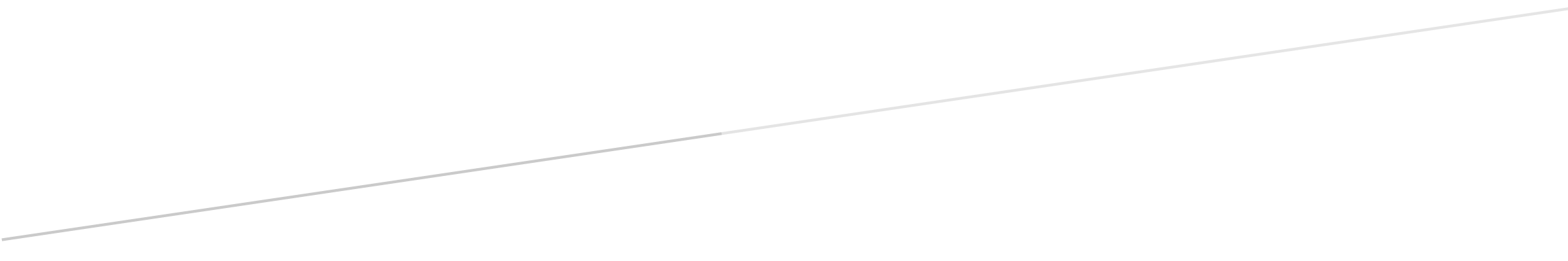 